РЕСПУБЛИКА КОМИЗАКОНО СОЦИАЛЬНЫХ ВЫПЛАТАХ НА СТРОИТЕЛЬСТВО ИЛИПРИОБРЕТЕНИЕ ЖИЛЬЯПринятГосударственным Советом Республики Коми23 марта 2005 годаНастоящий Закон регулирует отношения, связанные с предоставлением отдельным категориям граждан социальных выплат на строительство или приобретение жилья.(в ред. Закона РК от 11.03.2008 N 12-РЗ)Статья 1. Исключена. - Закон РК от 03.04.2006 N 26-РЗ.Статья 1Право на получение социальных выплат на строительство или приобретение жилья имеют следующие категории граждан Российской Федерации, зарегистрированных в установленном порядке по месту жительства на территории Республики Коми (далее - граждане):(в ред. Законов РК от 03.04.2006 N 26-РЗ, от 11.03.2008 N 12-РЗ)1) состоящие на учете на получение субсидий (социальных выплат) на строительство или приобретение жилья для улучшения жилищных условий в органе по месту жительства на территории соответствующего муниципального образования городского округа (муниципального района) в Республике Коми, наделенном законодательством Республики Коми полномочиями в области государственной поддержки граждан, имеющих право на получение субсидий (социальных выплат) на строительство или приобретение жилья (далее - уполномоченный орган):(в ред. Законов РК от 03.04.2006 N 26-РЗ, от 11.03.2008 N 12-РЗ, от 26.12.2014 N 176-РЗ)а) работники учреждений, финансируемых за счет средств республиканского бюджета Республики Коми;б) лица, проживающие в аварийном жилищном фонде, в помещениях, не отвечающих установленным для жилых помещений требованиям и признанных в соответствии с постановлением Правительства Российской Федерации от 28 января 2006 года N 47 "Об утверждении Положения о признании помещения жилым помещением, жилого помещения непригодным для проживания, многоквартирного дома аварийным и подлежащим сносу или реконструкции, садового дома жилым домом и жилого дома садовым домом" (далее - постановление Правительства Российской Федерации от 28 января 2006 года N 47) непригодными для проживания;(пп. "б" в ред. Закона РК от 06.07.2021 N 67-РЗ)в) лица, утратившие жилые помещения в результате пожаров или чрезвычайных ситуаций, зарегистрированные в установленном порядке по месту жительства и проживающие в населенных пунктах, расположенных на территории, на которой произошел пожар или сложилась чрезвычайная ситуация, являющиеся на дату произошедшего пожара или на дату объявления режима чрезвычайной ситуации собственниками жилых помещений или нанимателями жилых помещений по договорам социального найма или договорам найма жилых помещений жилищного фонда социального использования, утраченных в результате пожара или чрезвычайной ситуации и не подлежащих капитальному ремонту или реконструкции, и не имеющие другого жилого помещения, пригодного для проживания;(пп. "в" в ред. Закона РК от 06.05.2016 N 46-РЗ)г) семьи, имеющие трех и более детей, не достигших возраста 18 лет (не достигших возраста 23 лет - в случае обучения детей в образовательных организациях всех типов по очной форме обучения) на день принятия на учет на получение субсидий (социальных выплат) на строительство или приобретение жилья для улучшения жилищных условий в уполномоченном органе;(пп. "г" в ред. Закона РК от 23.10.2020 N 49-РЗ)д) инвалиды боевых действий и ветераны боевых действий, члены семей погибших (умерших) инвалидов боевых действий и ветеранов боевых действий;д-1) инвалиды боевых действий и ветераны боевых действий, члены семей погибших (умерших) инвалидов боевых действий и ветеранов боевых действий, осуществляющие строительство индивидуальных жилых домов;(пп. "д-1" введен Законом РК от 26.12.2011 N 157-РЗ)е) инвалиды I и II групп, инвалиды с детства, семьи, имеющие детей-инвалидов;ж) дети-сироты и дети, оставшиеся без попечения родителей, а также лица из числа детей-сирот и детей, оставшихся без попечения родителей;з) инвалиды Великой Отечественной войны, участники Великой Отечественной войны; лица, работавшие в период Великой Отечественной войны на объектах противовоздушной обороны, местной противовоздушной обороны, на строительстве оборонительных сооружений, военно-морских баз, аэродромов и других военных объектов в пределах тыловых границ действующих фронтов, операционных зон действующих флотов, на прифронтовых участках железных и автомобильных дорог; члены экипажей судов транспортного флота, интернированные в начале Великой Отечественной войны в портах других государств; лица, награжденные знаком "Жителю блокадного Ленинграда"; члены семей погибших (умерших) инвалидов Великой Отечественной войны и участников Великой Отечественной войны, члены семей погибших в Великой Отечественной войне лиц из числа личного состава групп самозащиты объектовых и аварийных команд местной противовоздушной обороны, а также члены семей погибших работников госпиталей и больниц города Ленинграда;(пп. "з" в ред. Закона РК от 18.11.2008 N 109-РЗ)и) молодые семьи, в которых возраст каждого из супругов либо лица, являющегося единственным родителем (усыновителем) ребенка (детей), составляет до 35 лет включительно;(пп. "и" в ред. Закона РК от 06.07.2021 N 67-РЗ)к) граждане, проживающие в сельской местности, в том числе молодые семьи и молодые специалисты, проживающие и работающие на селе либо изъявившие желание переехать на постоянное место жительства в сельскую местность и работать там;(пп. "к" в ред. Закона РК от 13.12.2010 N 143-РЗ)л) граждане, выезжающие из населенных пунктов, закрывающихся в установленном законодательством порядке, вставшие до 1 июня 2010 года на учет на получение субсидий (социальных выплат) на строительство или приобретение жилья для улучшения жилищных условий в уполномоченном органе;(пп. "л" введен Законом РК от 27.12.2006 N 148-РЗ; в ред. Закона РК от 11.05.2010 N 41-РЗ)л-1) граждане, проживающие в городах районного значения с подчиненными им территориями, поселках городского типа с подчиненными им территориями и поселках сельского типа с подчиненными им территориями и осуществляющие строительство индивидуальных жилых домов на указанных территориях;(пп. "л-1" введен Законом РК от 11.03.2008 N 12-РЗ)л-2) граждане, зарегистрированные в установленном порядке по месту жительства в сельских населенных пунктах и проживающие в жилых помещениях, расположенных в зоне разрушения берегов рек на указанных территориях;(пп. "л-2" введен Законом РК от 29.09.2008 N 90-РЗ; в ред. Закона РК от 04.07.2018 N 48-РЗ)л-3) молодые семьи, признанные в установленном порядке участниками мероприятия по обеспечению жильем молодых семей ведомственной целевой программы "Оказание государственной поддержки гражданам в обеспечении жильем и оплате жилищно-коммунальных услуг" государственной программы Российской Федерации "Обеспечение доступным и комфортным жильем и коммунальными услугами граждан Российской Федерации", граждане, проживающие и осуществляющие трудовую деятельность в сельской местности, в том числе молодые семьи и молодые специалисты, проживающие и работающие на селе либо изъявившие желание переехать на постоянное место жительства в сельскую местность и работать там, признанные в установленном порядке участниками мероприятий Государственной программы развития сельского хозяйства и регулирования рынков сельскохозяйственной продукции, сырья и продовольствия, осуществляющие достройку индивидуальных жилых домов высокой степени готовности (не менее 50 процентов) на территориях муниципальных образований городских округов (муниципальных районов) в Республике Коми, в которых граждане приняты на учет в качестве имеющих право на получение субсидий (социальных выплат) на строительство или приобретение жилья для улучшения жилищных условий;(пп. "л-3" в ред. Закона РК от 02.07.2019 N 47-РЗ)м) иные категории граждан, определенные законами Республики Коми;2) состоящие на учете на получение субсидий (социальных выплат) на строительство или приобретение жилья на переселение из районов Крайнего Севера и приравненных к ним местностей, расположенных на территории Республики Коми, в уполномоченном органе и изъявившие желание о переселении в южные районы Республики Коми:(в ред. Закона РК от 26.12.2014 N 176-РЗ)а) инвалиды Великой Отечественной войны, участники Великой Отечественной войны, семьи погибших участников Великой Отечественной войны;а-1) ветераны боевых действий, члены семей погибших (умерших) ветеранов боевых действий;(пп. "а-1" введен Законом РК от 05.10.2011 N 108-РЗ)б) исключен. - Закон РК от 11.05.2010 N 41-РЗ;в) инвалиды I и II групп, инвалиды с детства, семьи, имеющие детей-инвалидов;г) пенсионеры, не осуществляющие работу и (или) иную деятельность, в период которой они подлежат обязательному пенсионному страхованию в соответствии с Федеральным законом "Об обязательном пенсионном страховании в Российской Федерации";(пп. "г" в ред. Закона РК от 26.12.2014 N 176-РЗ)д) граждане, признанные в установленном порядке безработными и состоящие не менее одного года на учете в органах службы занятости по месту жительства;е) работающие граждане.Статья 1(1). Исключена. - Закон РК от 11.05.2010 N 41-РЗ.Статья 2(введена Законом РК от 03.04.2006 N 26-РЗ)1. На учет на получение социальных выплат на строительство или приобретение жилья для улучшения жилищных условий в уполномоченном органе принимаются граждане, признанные по установленным настоящим Законом основаниям имеющими право на улучшение жилищных условий и имеющие возможность по оплате разницы между стоимостью строящегося или приобретаемого жилья и размером социальной выплаты за счет собственных и (или) заемных средств.(в ред. Закона РК от 11.03.2008 N 12-РЗ)2. Граждане, принятые на учет в качестве нуждающихся в улучшении жилищных условий в органах местного самоуправления в Республике Коми до 1 марта 2005 года, принимаются на учет на получение социальных выплат на строительство или приобретение жилья для улучшения жилищных условий в уполномоченном органе в порядке, установленном настоящим Законом.(в ред. Закона РК от 11.03.2008 N 12-РЗ)3. Имеющими право на улучшение жилищных условий с использованием социальных выплат на строительство или приобретение жилья признаются граждане:(в ред. Закона РК от 11.03.2008 N 12-РЗ)1) не являющиеся нанимателями жилых помещений по договорам социального найма, договорам найма жилых помещений жилищного фонда социального использования или членами семьи нанимателя жилого помещения по договору социального найма, договору найма жилого помещения жилищного фонда социального использования либо собственниками жилых помещений или членами семьи собственника жилого помещения;(п. 1 в ред. Закона РК от 26.12.2014 N 176-РЗ)2) являющиеся нанимателями жилых помещений по договорам социального найма, договорам найма жилых помещений жилищного фонда социального использования или членами семьи нанимателя жилого помещения по договору социального найма, договору найма жилого помещения жилищного фонда социального использования либо собственниками жилых помещений или членами семьи собственника жилого помещения и обеспеченные общей площадью жилого помещения на одного члена семьи менее учетной нормы;(п. 2 в ред. Закона РК от 26.12.2014 N 176-РЗ)3) проживающие в аварийном жилищном фонде, в помещении, не отвечающем установленным для жилых помещений требованиям и признанном в соответствии с постановлением Правительства Российской Федерации от 28 января 2006 года N 47 непригодным для проживания;(в ред. Законов РК от 26.12.2014 N 176-РЗ, от 06.07.2021 N 67-РЗ)4) являющиеся нанимателями жилых помещений по договорам социального найма, договорам найма жилых помещений жилищного фонда социального использования, членами семьи нанимателя жилого помещения по договору социального найма, договору найма жилого помещения жилищного фонда социального использования или собственниками жилых помещений, членами семьи собственника жилого помещения, проживающими в квартире, занятой несколькими семьями, если в составе семьи имеется больной, страдающий тяжелой формой хронического заболевания, включенного в соответствующий перечень, устанавливаемый в соответствии с федеральным законодательством, при которой совместное проживание с ним в одной квартире невозможно, и не имеющими иного жилого помещения, занимаемого по договору социального найма, договору найма жилого помещения жилищного фонда социального использования или принадлежащего на праве собственности;(п. 4 в ред. Закона РК от 26.12.2014 N 176-РЗ)5) выезжающие из населенных пунктов, закрывающихся в установленном законодательством порядке, вставшие до 1 июня 2010 года на учет на получение субсидий (социальных выплат) на строительство или приобретение жилья для улучшения жилищных условий в уполномоченном органе:(в ред. Законов РК от 11.05.2010 N 41-РЗ, от 13.12.2010 N 143-РЗ)а) не имеющие за пределами населенного пункта, в котором они зарегистрированы в установленном порядке по месту жительства, других жилых помещений, занимаемых по договорам социального найма и (или) принадлежащих им на праве собственности;(пп. "а" введен Законом РК от 13.12.2010 N 143-РЗ)б) имеющие за пределами населенного пункта, в котором они зарегистрированы в установленном порядке по месту жительства, другие жилые помещения, занимаемые по договорам социального найма и (или) принадлежащие им на праве собственности, не отвечающие установленным для жилых помещений требованиям;(пп. "б" введен Законом РК от 13.12.2010 N 143-РЗ)в) имеющие за пределами населенного пункта, в котором они зарегистрированы в установленном порядке по месту жительства, другие жилые помещения, занимаемые по договорам социального найма и (или) принадлежащие им на праве собственности, общая площадь которых менее социальной нормы общей площади жилья на соответствующий состав семьи, установленной пунктом 1 статьи 4 настоящего Закона;(пп. "в" введен Законом РК от 13.12.2010 N 143-РЗ)(п. 5 введен Законом РК от 27.12.2006 N 148-РЗ)6) зарегистрированные в установленном порядке по месту жительства в сельских населенных пунктах и проживающие в жилых помещениях, расположенных в зоне разрушения берегов рек на указанных территориях:(в ред. Законов РК от 13.12.2010 N 143-РЗ, от 04.07.2018 N 48-РЗ)а) не имеющие других жилых помещений, занимаемых по договорам социального найма и (или) принадлежащих им на праве собственности;(пп. "а" введен Законом РК от 13.12.2010 N 143-РЗ)б) имеющие другие жилые помещения, занимаемые по договорам социального найма и (или) принадлежащие им на праве собственности, не отвечающие установленным для жилых помещений требованиям;(пп. "б" введен Законом РК от 13.12.2010 N 143-РЗ)в) имеющие другие жилые помещения, занимаемые по договорам социального найма и (или) принадлежащие им на праве собственности, общая площадь которых менее социальной нормы общей площади жилья на соответствующий состав семьи, установленной пунктом 1 статьи 4 настоящего Закона;(пп. "в" введен Законом РК от 13.12.2010 N 143-РЗ; в ред. Закона РК от 06.05.2016 N 46-РЗ)(п. 6 введен Законом РК от 29.09.2008 N 90-РЗ)7) зарегистрированные в установленном порядке по месту жительства и проживающие в населенных пунктах, расположенных на территории, на которой произошел пожар или сложилась чрезвычайная ситуация, являющиеся на дату произошедшего пожара или на дату объявления режима чрезвычайной ситуации собственниками жилых помещений или нанимателями жилых помещений по договорам социального найма или договорам найма жилых помещений жилищного фонда социального использования, утраченных в результате пожара или чрезвычайной ситуации и не подлежащих капитальному ремонту или реконструкции, и не имеющие другого жилого помещения, пригодного для проживания.(п. 7 введен Законом РК от 06.05.2016 N 46-РЗ)3(1). При наличии у гражданина и (или) членов его семьи нескольких жилых помещений, занимаемых по договорам социального найма, договорам найма жилых помещений жилищного фонда социального использования и (или) принадлежащих им на праве собственности, определение уровня обеспеченности общей площадью жилого помещения в отношении граждан, указанных в пунктах 2 и 4 части 3 настоящей статьи, осуществляется исходя из суммарной общей площади всех указанных жилых помещений.(часть 3(1) введена Законом РК от 26.12.2014 N 176-РЗ)4. Принятие на учет граждан в качестве имеющих право на получение социальных выплат на строительство или приобретение жилья для улучшения жилищных условий осуществляется на основании запросов граждан, указанных в пункте 1 статьи 1 настоящего Закона, поданных в уполномоченный орган по форме согласно приложению 1 к настоящему Закону, с приложением следующих документов:1) паспорта или иных документов, удостоверяющих личность и подтверждающих гражданство Российской Федерации заявителя и лиц, указанных в качестве членов его семьи (предъявляются лично при подаче запроса);1-1) паспорта или иных документов, удостоверяющих личность и подтверждающих гражданство Российской Федерации представителя заявителя, и документа, подтверждающего в соответствии с законодательством Российской Федерации полномочия представителя заявителя (при подаче запроса представителем заявителя);(п. 1-1 введен Законом РК от 26.12.2014 N 176-РЗ)2) свидетельств о государственной регистрации актов гражданского состояния, выданных компетентными органами иностранного государства, и их нотариально удостоверенного перевода на русский язык;(п. 2 в ред. Закона РК от 01.10.2018 N 73-РЗ)3) удостоверения (документа), подтверждающего наличие у заявителя права на получение социальной выплаты на строительство или приобретение жилья для улучшения жилищных условий;4) актов, подтверждающих, что занимаемое заявителем и лицами, указанными в качестве членов его семьи, жилое помещение расположено в зоне разрушения берегов рек, - для лиц, указанных в пункте 6 части 3 статьи 2 настоящего Закона;5) исключен. - Закон РК от 06.07.2021 N 67-РЗ;6) письменного обязательства заявителя и совершеннолетних членов его семьи, претендующих на получение социальной выплаты на строительство или приобретение жилья, о безвозмездном отчуждении в установленном порядке жилого помещения (жилых помещений), находящегося (находящихся) в собственности заявителя и членов его семьи, либо о расторжении в установленном порядке договора социального найма жилого помещения (жилых помещений) или договора найма жилого помещения (жилых помещений) жилищного фонда социального использования и об освобождении занимаемого (занимаемых) жилого помещения (жилых помещений) в следующих случаях:а) заявитель и члены его семьи изъявили желание получить социальную выплату на строительство или приобретение жилья для улучшения жилищных условий на весь состав семьи в размере, определяемом исходя из размера социальной нормы общей площади жилья, установленной подпунктами "а" - "в" пункта 1 статьи 4 настоящего Закона, и приняли обязательство о безвозмездном отчуждении находящегося (находящихся) в собственности заявителя и совершеннолетних членов его семьи жилого помещения (жилых помещений) без установленных обременений в муниципальную собственность или о расторжении договора социального найма жилого помещения (жилых помещений) или договора найма жилого помещения (жилых помещений) жилищного фонда социального использования и об освобождении занимаемого (занимаемых) жилого помещения (жилых помещений);б) жилое помещение (жилые помещения), находящееся (находящиеся) в собственности заявителя и членов его семьи или нанимаемое (нанимаемые) заявителем и членами его семьи по договорам социального найма, договорам найма жилых помещений жилищного фонда социального использования:находится (находятся) в аварийном жилищном фонде, не отвечает (не отвечают) установленным для жилых помещений требованиям и признано (признаны) в соответствии с постановлением Правительства Российской Федерации от 28 января 2006 года N 47 непригодным (непригодными) для проживания;(в ред. Закона РК от 06.07.2021 N 67-РЗ)находится (находятся) на территории населенных пунктов, закрывающихся в установленном законодательством порядке;находится (находятся) на территориях сельских населенных пунктов и расположено (расположены) в зоне разрушения берегов рек на указанных территориях;(в ред. Законов РК от 06.05.2016 N 46-РЗ, от 04.07.2018 N 48-РЗ)утрачено (утрачены) в результате пожара или чрезвычайной ситуации и не подлежит (не подлежат) капитальному ремонту или реконструкции.(абзац введен Законом РК от 06.05.2016 N 46-РЗ)Письменное обязательство, указанное в абзаце первом настоящего пункта, не оформляется в случае, когда заявитель и члены его семьи изъявили желание получить социальную выплату на строительство или приобретение жилья для улучшения жилищных условий на весь состав семьи в размере, определяемом как разница между размером социальной нормы общей площади жилья, установленной подпунктами "а" - "в" пункта 1 статьи 4 настоящего Закона, и общей площадью жилого помещения (жилых помещений), находящегося (находящихся) в собственности заявителя и членов его семьи или нанимаемого (нанимаемых) заявителем и членами его семьи по договорам социального найма, договорам найма жилого помещения (жилых помещений) жилищного фонда социального использования:не находящегося (не находящихся) в аварийном жилищном фонде, отвечающего (отвечающих) установленным для жилых помещений требованиям и признанного (признанных) в соответствии с постановлением Правительства Российской Федерации от 28 января 2006 года N 47 непригодным (непригодными) для проживания;(в ред. Закона РК от 06.07.2021 N 67-РЗ)не находящегося (не находящихся) на территории населенных пунктов, закрывающихся в установленном законодательством порядке;не расположенного (не расположенных) в зоне разрушения берегов рек на территориях поселков сельского типа с подчиненными им территориями.(п. 6 в ред. Закона РК от 26.12.2014 N 176-РЗ)7) письменного обязательства заявителя об оплате разницы между стоимостью жилого помещения и размером социальной выплаты на строительство или приобретение жилья за счет собственных и (или) заемных средств;8) документов, подтверждающих наличие согласия лиц, указанных в качестве членов семьи заявителя, или их законных представителей на обработку персональных данных указанных лиц, а также полномочия заявителя действовать от имени указанных лиц или их законных представителей при передаче персональных данных указанных лиц в уполномоченный орган;(в ред. Закона РК от 06.05.2016 N 46-РЗ)9) исключен. - Закон РК от 06.07.2021 N 67-РЗ;10) свидетельств об усыновлении, выданных органами записи актов гражданского состояния или консульскими учреждениями Российской Федерации.(п. 10 введен Законом РК от 01.10.2018 N 73-РЗ)(часть 4 в ред. Закона РК от 05.10.2011 N 108-РЗ)4(1). Граждане, указанные в пункте 1 статьи 1 настоящего Закона, вправе по собственной инициативе представить с запросом, подаваемым в уполномоченный орган:1) сведения в отношении жилых помещений заявителя и каждого из лиц, указанных в качестве членов его семьи, содержащиеся в Едином государственном реестре недвижимости, выдаваемые Управлением Федеральной службы государственной регистрации, кадастра и картографии по Республике Коми, в виде выписки из Единого государственного реестра недвижимости о правах отдельного лица на имевшиеся (имеющиеся) у него объекты недвижимого имущества, расположенные на территории Российской Федерации;(в ред. Законов РК от 26.12.2014 N 176-РЗ, от 01.10.2018 N 73-РЗ)2) исключен. - Закон РК от 06.05.2016 N 46-РЗ;3) исключен. - Закон РК от 26.12.2014 N 176-РЗ;4) документы, подтверждающие право пользования жилым помещением (жилыми помещениями), занимаемым (занимаемыми) заявителем и членами его семьи, (договор социального найма, договор найма жилого помещения жилищного фонда социального использования, ордер на жилое помещение) - для граждан, проживающих в жилых помещениях по договорам социального найма или договорам найма жилых помещений жилищного фонда социального использования;(п. 4 в ред. Закона РК от 26.12.2014 N 176-РЗ)5) решение о признании жилого помещения пригодным (непригодным) для проживания граждан, многоквартирного дома аварийным и подлежащим сносу, принятое органом местного самоуправления в отношении жилых помещений муниципального или частного жилищного фонда либо Комитетом Республики Коми имущественных и земельных отношений в отношении жилых помещений государственного жилищного фонда Республики Коми, - для граждан, указанных в пункте 3, подпункте "б" пункта 5, подпункте "б" пункта 6 части 3 статьи 2 настоящего Закона;(п. 5 в ред. Закона РК от 06.07.2021 N 67-РЗ)5-1) документы, подтверждающие, что занимаемое заявителем и лицами, указанными в качестве членов его семьи, жилое помещение утрачено в результате пожара или чрезвычайной ситуации и не подлежит капитальному ремонту или реконструкции, - для граждан, указанных в пункте 7 части 3 статьи 2 настоящего Закона;(п. 5-1 введен Законом РК от 06.05.2016 N 46-РЗ; в ред. Закона РК от 06.07.2021 N 67-РЗ)6) справки о дате постановки на учет заявителя в качестве нуждающегося в улучшении жилищных условий - для граждан, принятых на учет в органах местного самоуправления в Республике Коми до 1 марта 2005 года;(в ред. Закона РК от 01.10.2018 N 73-РЗ)7) документы, подтверждающие родственные отношения заявителя и лиц, указанных в качестве членов его семьи (свидетельства о рождении детей, свидетельства о заключении или расторжении брака, документы об установлении отцовства, о перемене имени и другие);(п. 7 введен Законом РК от 01.10.2018 N 73-РЗ)8) документы, содержащие сведения о страховых номерах индивидуальных лицевых счетов в системе индивидуального (персонифицированного) учета заявителя и лиц, указанных в качестве членов его семьи;(п. 8 в ред. Закона РК от 06.07.2021 N 67-РЗ)9) сведения о регистрации по месту жительства (пребывания) заявителя и лиц, указанных в качестве членов его семьи, предоставляемые территориальным органом федерального органа исполнительной власти в сфере внутренних дел и подтверждающие факт совместного проживания заявителя и лиц, указанных в качестве членов его семьи;(п. 9 введен Законом РК от 06.07.2021 N 67-РЗ)10) документы, подтверждающие в соответствии с установленным федеральным законодательством перечнем тяжелую форму хронического заболевания заявителя или лица, указанного в качестве члена его семьи, при которой совместное проживание с ним в одной квартире невозможно, - для граждан, указанных в пункте 4 части 3 статьи 2 настоящего Закона;(п. 10 введен Законом РК от 06.07.2021 N 67-РЗ)11) справки государственного бюджетного учреждения Республики Коми "Республиканское учреждение технической инвентаризации и кадастровой оценки" или иной организации, осуществляющей государственный технический учет и (или) техническую инвентаризацию, о наличии в собственности заявителя и лиц, указанных в качестве членов его семьи, недвижимого имущества (жилых помещений), расположенного на территории муниципального образования в Республике Коми, на территории которого указанные лица проживали до даты создания в Республике Коми территориальных органов, уполномоченных на проведение государственной регистрации прав на недвижимое имущество и сделок с ним.(п. 11 введен Законом РК от 06.07.2021 N 67-РЗ)(часть 4(1) введена Законом РК от 05.10.2011 N 108-РЗ)5. На учет на получение социальных выплат на строительство или приобретение жилья на переселение из районов Крайнего Севера и приравненных к ним местностей, расположенных на территории Республики Коми, в южные районы Республики Коми в уполномоченном органе по месту своего жительства принимаются граждане, имеющие общую продолжительность стажа работы в районах Крайнего Севера и приравненных к ним местностях не менее 15 календарных лет, а также инвалиды I или II группы, инвалидность которых наступила вследствие трудового увечья и стаж работы которых составляет менее 15 календарных лет, инвалиды с детства, прожившие в районах Крайнего Севера и приравненных к ним местностях не менее 15 календарных лет, не имеющие жилья в южных районах Республики Коми и других регионах Российской Федерации и изъявившие желание о переселении в южные районы Республики Коми.(часть 5 в ред. Закона РК от 26.12.2014 N 176-РЗ)6. Принятие на учет граждан, имеющих право на получение социальных выплат на строительство или приобретение жилья на переселение из районов Крайнего Севера и приравненных к ним местностей, расположенных на территории Республики Коми, в южные районы Республики Коми осуществляется на основании запросов граждан, указанных в пункте 2 статьи 1 настоящего Закона, поданных в уполномоченный орган по форме согласно приложению 2 к настоящему Закону, с приложением следующих документов:1) паспорта или иных документов, удостоверяющих личность и подтверждающих гражданство Российской Федерации заявителя и лиц, указанных в качестве членов его семьи (предъявляются лично при подаче запроса);1-1) паспорта или иных документов, удостоверяющих личность и подтверждающих гражданство Российской Федерации представителя заявителя, и документа, подтверждающего в соответствии с законодательством Российской Федерации полномочия представителя заявителя (при подаче запроса представителем заявителя);(п. 1-1 введен Законом РК от 26.12.2014 N 176-РЗ)2) свидетельства о государственной регистрации актов гражданского состояния, выданные компетентными органами иностранного государства, и их нотариально удостоверенный перевод на русский язык;(п. 2 в ред. Закона РК от 01.10.2018 N 73-РЗ)3) удостоверения (документа), подтверждающего наличие у заявителя права на получение социальной выплаты на строительство или приобретение жилья на переселение из районов Крайнего Севера и приравненных к ним местностей, расположенных на территории Республики Коми, в южные районы Республики Коми;4) исключен. - Закон РК от 06.07.2021 N 67-РЗ;5) документов о трудовом стаже работы заявителя в районах Крайнего Севера и приравненных к ним местностях (трудовая книжка и другие);6) письменного обязательства заявителя и совершеннолетних членов его семьи, претендующих на получение социальной выплаты на строительство или приобретение жилья, об отчуждении в установленном порядке жилого помещения (жилых помещений), находящегося (находящихся) в собственности заявителя и членов его семьи, либо о расторжении в установленном порядке договора социального найма жилого помещения (жилых помещений) или договора найма жилого помещения (жилых помещений) жилищного фонда социального использования;(п. 6 в ред. Закона РК от 26.12.2014 N 176-РЗ)7) письменного обязательства заявителя об оплате разницы между стоимостью жилого помещения и размером социальной выплаты на строительство или приобретение жилья за счет собственных и (или) заемных средств;8) документов, подтверждающих наличие согласия лиц, указанных в качестве членов семьи заявителя, или их законных представителей на обработку персональных данных указанных лиц, а также полномочия заявителя действовать от имени указанных лиц или их законных представителей при передаче персональных данных указанных лиц в уполномоченный орган;(в ред. Закона РК от 06.05.2016 N 46-РЗ)9) исключен. - Закон РК от 06.07.2021 N 67-РЗ;10) свидетельств об усыновлении, выданных органами записи актов гражданского состояния или консульскими учреждениями Российской Федерации.(п. 10 введен Законом РК от 01.10.2018 N 73-РЗ)(часть 6 в ред. Закона РК от 05.10.2011 N 108-РЗ)6(1). Исключена. - Закон РК от 23.12.2008 N 150-РЗ.6(2). Граждане, указанные в пункте 2 статьи 1 настоящего Закона, вправе по собственной инициативе представить с запросом, подаваемым в уполномоченный орган:1) сведения в отношении жилых помещений заявителя и каждого из лиц, указанных в качестве членов его семьи, содержащиеся в Едином государственном реестре недвижимости, выдаваемые Управлением Федеральной службы государственной регистрации, кадастра и картографии по Республике Коми, в виде выписки из Единого государственного реестра недвижимости о правах отдельного лица на имевшиеся (имеющиеся) у него объекты недвижимого имущества, расположенные на территории Российской Федерации;(в ред. Законов РК от 26.12.2014 N 176-РЗ, от 01.10.2018 N 73-РЗ)2) исключен. - Закон РК от 06.05.2016 N 46-РЗ;3) документы, подтверждающие право пользования жилым помещением (жилыми помещениями), занимаемым (занимаемыми) заявителем и членами его семьи, (договор социального найма, договор найма жилого помещения жилищного фонда социального использования, ордер на жилое помещение) - для граждан, проживающих в жилых помещениях по договорам социального найма или договорам найма жилых помещений жилищного фонда социального использования;(п. 3 в ред. Закона РК от 26.12.2014 N 176-РЗ)4) справки о дате постановки заявителя на учет на получение субсидии на переселение из районов Крайнего Севера и приравненных к ним местностей до вступления в силу настоящего Закона;(в ред. Закона РК от 01.10.2018 N 73-РЗ)5) документы, подтверждающие родственные отношения заявителя и лиц, указанных в качестве членов его семьи (свидетельства о рождении детей, свидетельства о заключении или расторжении брака, документы об установлении отцовства, о перемене имени и другие);(п. 5 введен Законом РК от 01.10.2018 N 73-РЗ)6) документы, содержащие сведения о страховых номерах индивидуальных лицевых счетов в системе индивидуального (персонифицированного) учета заявителя и лиц, указанных в качестве членов его семьи;(п. 6 в ред. Закона РК от 06.07.2021 N 67-РЗ)7) сведения о регистрации по месту жительства (пребывания) заявителя и лиц, указанных в качестве членов его семьи, предоставляемые территориальным органом федерального органа исполнительной власти в сфере внутренних дел и подтверждающие факт совместного проживания заявителя и лиц, указанных в качестве членов его семьи;(п. 7 введен Законом РК от 06.07.2021 N 67-РЗ)8) справки государственного бюджетного учреждения Республики Коми "Республиканское учреждение технической инвентаризации и кадастровой оценки" или иной организации, осуществляющей государственный технический учет и (или) техническую инвентаризацию, о наличии в собственности заявителя и лиц, указанных в качестве членов его семьи, недвижимого имущества (жилых помещений), расположенного на территории муниципального образования в Республике Коми, на территории которого указанные лица проживали до даты создания в Республике Коми территориальных органов, уполномоченных на проведение государственной регистрации прав на недвижимое имущество и сделок с ним.(п. 8 введен Законом РК от 06.07.2021 N 67-РЗ)(часть 6(2) введена Законом РК от 05.10.2011 N 108-РЗ)6(3). Копии документов, указанных в пунктах 1 - 4 части 4, пунктах 4, 5, 5-1, 8 и 10 части 4-1 настоящей статьи (в случае представления документов заявителем или его представителем по собственной инициативе), пунктах 1 - 3, 5 части 6 и пунктах 3 и 6 части 6(2) (в случае представления документов заявителем или его представителем по собственной инициативе), изготавливаются и заверяются лицом, осуществляющим их прием, в день представления данных документов заявителем или его представителем в уполномоченный орган.(часть 6(3) в ред. Закона РК от 06.07.2021 N 67-РЗ)7. Гражданину, подавшему запрос с представлением документов, определенных частями 4, 4(1), 6 и 6(2) настоящей статьи, уполномоченным органом в день подачи гражданином запроса и документов выдается расписка в их получении с указанием перечня документов и даты их получения.(в ред. Законов РК от 21.09.2007 N 65-РЗ, от 23.12.2008 N 150-РЗ, от 05.10.2011 N 108-РЗ, от 26.12.2014 N 176-РЗ)8. Запрос гражданина в день его подачи регистрируется уполномоченным органом в Журналерегистрации запросов граждан о принятии на учет в качестве имеющих право на получение субсидий (социальных выплат) на строительство или приобретение жилья по форме согласно приложению 3 к настоящему Закону.(в ред. Законов РК от 11.03.2008 N 12-РЗ, от 05.10.2011 N 108-РЗ)Учет запросов граждан о принятии на учет в качестве имеющих право на получение субсидий (социальных выплат) на строительство или приобретение жилья ведется раздельно для граждан, указанных в пункте 1 статьи 1 настоящего Закона, и граждан, указанных в пункте 2 статьи 1 настоящего Закона.(в ред. Законов РК от 21.09.2007 N 65-РЗ, от 11.03.2008 N 12-РЗ, от 23.12.2008 N 150-РЗ, от 05.10.2011 N 108-РЗ)9. Уполномоченный орган в течение 5 рабочих дней со дня регистрации запроса осуществляет проверку соответствия представленных гражданами, указанными в статье 1 настоящего Закона, запросов и документов перечню документов, определенных частями 4, 4(1), 6 и 6(2) настоящей статьи.(часть 9 в ред. Закона РК от 05.10.2011 N 108-РЗ)9(1). В случае представления гражданами, указанными в статье 1 настоящего Закона, запросов и документов, определенных в части 4 либо части 6 настоящей статьи, уполномоченный орган направляет запросы:1) в Управление Федеральной службы государственной регистрации, кадастра и картографии по Республике Коми о сведениях в отношении жилых помещений заявителя и каждого из лиц, указанных в качестве членов его семьи, содержащихся в Едином государственном реестре недвижимости, в виде выписок из Единого государственного реестра недвижимости о правах отдельного лица на имевшиеся (имеющиеся) у него объекты недвижимого имущества, расположенные на территории Российской Федерации;(в ред. Законов РК от 26.12.2014 N 176-РЗ, от 01.10.2018 N 73-РЗ)2) исключен. - Закон РК от 06.05.2016 N 46-РЗ;3) в органы местного самоуправления в Республике Коми по месту жительства заявителя и членов его семьи о представлении в уполномоченный орган:а) исключен. - Закон РК от 26.12.2014 N 176-РЗ;б) документов, подтверждающих право пользования жилым помещением (жилыми помещениями), занимаемым (занимаемыми) заявителем и членами его семьи, (договор социального найма, договор найма жилого помещения жилищного фонда социального использования, ордер на жилое помещение) - для граждан, проживающих в жилых помещениях муниципального жилищного фонда по договорам социального найма или договорам найма жилых помещений жилищного фонда социального использования;(пп. "б" в ред. Закона РК от 26.12.2014 N 176-РЗ)в) решения о признании жилого помещения пригодным (непригодным) для проживания граждан, многоквартирного дома аварийным и подлежащим сносу - в отношении граждан, указанных в пункте 3, подпункте "б" пункта 5, подпункте "б" пункта 6 части 3 статьи 2 настоящего Закона, занимающих жилые помещения муниципального или частного жилищного фонда;(пп. "в" в ред. Закона РК от 06.07.2021 N 67-РЗ)г) справок о дате постановки на учет заявителя в качестве нуждающегося в улучшении жилищных условий - в отношении граждан, указанных в пункте 1 статьи 1 настоящего Закона, принятых на учет в органах местного самоуправления в Республике Коми до 1 марта 2005 года;д) справок о дате постановки заявителя на учет на получение субсидии на переселение из районов Крайнего Севера и приравненных к ним местностей до вступления в силу настоящего Закона;е) - ж) исключены. - Закон РК от 06.07.2021 N 67-РЗ;4) в Комитет Республики Коми имущественных и земельных отношений о предоставлении в уполномоченный орган:(в ред. Законов РК от 06.05.2016 N 46-РЗ, от 06.07.2021 N 67-РЗ)а) документов, подтверждающих право пользования жилым помещением (жилыми помещениями) государственного жилищного фонда Республики Коми, занимаемым (занимаемыми) заявителем и членами его семьи (договор социального найма, договор найма жилого помещения жилищного фонда социального использования, ордер на жилое помещение);(в ред. Закона РК от 26.12.2014 N 176-РЗ)б) решения о признании жилого помещения пригодным (непригодным) для проживания граждан, многоквартирного дома аварийным и подлежащим сносу - в отношении граждан, указанных в пункте 3, подпункте "б" пункта 5, подпункте "б" пункта 6 части 3 статьи 2 настоящего Закона, занимающих жилые помещения государственного жилищного фонда Республики Коми.(в ред. Закона РК от 06.07.2021 N 67-РЗ)В случае если документы, указанные в пунктах 3 и 5 настоящей части, находятся в распоряжении уполномоченного органа, данные документы прилагаются им к принятому запросу гражданина в течение 10 дней со дня регистрации данного запроса уполномоченным органом;(в ред. Закона РК от 06.05.2016 N 46-РЗ)5) в Комиссию по предупреждению и ликвидации чрезвычайных ситуаций и обеспечению пожарной безопасности Республики Коми, в случае возникновения чрезвычайной ситуации межмуниципального или регионального характера, о предоставлении в уполномоченный орган копий следующих документов, заверенных в установленном порядке, в отношении граждан, указанных в пункте 7 части 3 статьи 2 настоящего Закона, - для граждан, утративших жилые помещения в результате чрезвычайной ситуации:(в ред. Закона РК от 06.07.2021 N 67-РЗ)а) протокола заседания Комиссии по предупреждению и ликвидации чрезвычайных ситуаций и обеспечению пожарной безопасности Республики Коми;(в ред. Закона РК от 06.07.2021 N 67-РЗ)б) нормативного правового акта Республики Коми о введении режима чрезвычайной ситуации межмуниципального или регионального характера;(п. 5 введен Законом РК от 06.05.2016 N 46-РЗ; в ред. Закона РК от 01.10.2018 N 73-РЗ)6) в территориальный отдел записи актов гражданского состояния о представлении в уполномоченный орган документов, подтверждающих родственные отношения заявителя и лиц, указанных в качестве членов его семьи (свидетельства о рождении детей, свидетельства о заключении или расторжении брака, документы об установлении отцовства, о перемене имени и другие);(п. 6 введен Законом РК от 01.10.2018 N 73-РЗ)7) в Отделение Пенсионного фонда Российской Федерации по Республике Коми о представлении документов, содержащих сведения о страховых номерах индивидуальных лицевых счетов в системе индивидуального (персонифицированного) учета заявителя и лиц, указанных в качестве членов его семьи;(п. 7 в ред. Закона РК от 06.07.2021 N 67-РЗ)8) в территориальный орган федерального органа исполнительной власти в сфере внутренних дел о предоставлении сведений о регистрации по месту жительства заявителя и лиц, указанных в качестве членов его семьи, подтверждающих факт совместного проживания;(п. 8 введен Законом РК от 06.07.2021 N 67-РЗ)9) в медицинские организации государственной или муниципальной системы здравоохранения о предоставлении документов (справки, заключения), подтверждающих наличие у заявителя и (или) проживающего совместно с заявителем лица (лиц) тяжелой формы хронического заболевания в соответствии с установленным федеральным законодательством перечнем, при которой совместное проживание с ним (ними) в одном помещении невозможно (при наличии письменного согласия лица (лиц), проживающего (проживающих) совместно с заявителем, его законного представителя (законных представителей) на разглашение сведений, составляющих врачебную тайну, другим гражданам и обработку персональных данных), - в отношении граждан, указанных в пункте 4 части 3 статьи 2 настоящего Закона;(п. 9 введен Законом РК от 06.07.2021 N 67-РЗ)10) в государственное бюджетное учреждение Республики Коми "Республиканское учреждение технической инвентаризации и кадастровой оценки" или иную организацию, осуществляющую государственный технический учет и (или) техническую инвентаризацию, о предоставлении справки (справок) о наличии в собственности гражданина и лиц, указанных в качестве членов его семьи, недвижимого имущества (жилых помещений), расположенного на территории муниципального образования в Республике Коми, на территории которого указанные лица проживали до даты создания в Республике Коми территориальных органов, уполномоченных на проведение государственной регистрации прав на недвижимое имущество и сделок с ним.(п. 10 введен Законом РК от 06.07.2021 N 67-РЗ)(часть 9(1) введена Законом РК от 05.10.2011 N 108-РЗ)9(2). Уполномоченный орган прилагает к принятым запросам граждан, указанных в пункте 7 части 3 статьи 2 настоящего Закона, в отношении граждан, утративших жилые помещения в результате чрезвычайной ситуации, в течение 10 рабочих дней со дня регистрации запроса уполномоченным органом копию акта обследования объекта, поврежденного (разрушенного) в результате чрезвычайной ситуации, а также в случае возникновения чрезвычайной ситуации муниципального характера - копии следующих документов, заверенных в установленном порядке, находящихся в его распоряжении:1) протокола заседания Комиссии по предупреждению и ликвидации чрезвычайных ситуаций и обеспечению пожарной безопасности органа местного самоуправления в Республике Коми;2) муниципального правового акта органа местного самоуправления в Республике Коми о введении режима чрезвычайной ситуации.(часть 9(2) введена Законом РК от 06.05.2016 N 46-РЗ)10. По результатам рассмотрения запросов граждан, указанных в статье 1 настоящего Закона, о принятии на учет в качестве имеющих право на получение субсидий (социальных выплат) на строительство или приобретение жилья и документов, указанных в частях 4, 4(1), 6, 6(2) и 9(1) настоящей статьи, уполномоченный орган в течение одного месяца со дня подачи указанных запросов и документов принимает решения о принятии на учет или об отказе в принятии на учет в качестве имеющих право на получение социальных выплат на строительство или приобретение жилья.(в ред. Законов РК от 05.10.2011 N 108-РЗ, от 26.12.2014 N 176-РЗ)В случае получения уполномоченным органом ответов на запросы, предусмотренные частью 9(1) настоящей статьи, менее чем за 15 дней до срока, установленного абзацем первым настоящей части, руководитель уполномоченного органа вправе продлить срок рассмотрения запроса и документов, определенных частями 4, 4(1), 6, 6(2) и 9(1) настоящей статьи, не более чем на 30 дней, уведомив о таком продлении срока заявителя в течение 5 рабочих дней со дня принятия решения о продлении.(абзац введен Законом РК от 05.10.2011 N 108-РЗ)Абзац исключен. - Закон РК от 23.12.2008 N 150-РЗ.В течение 3 рабочих дней со дня принятия решения о принятии на учет или об отказе в принятии на учет в качестве имеющих право на получение социальных выплат на строительство или приобретение жилья уполномоченный орган направляет гражданину письменное уведомление о принятом в отношении него решении, в том числе с указанием оснований принятия решения об отказе в принятии на учет в качестве имеющих право на получение социальных выплат на строительство или приобретение жилья в случае принятия такого решения.(абзац введен Законом РК от 26.12.2014 N 176-РЗ)Гражданин вправе обжаловать решение уполномоченного органа об отказе в принятии на учет в качестве имеющих право на получение социальных выплат на строительство или приобретение жилья в порядке, установленном законодательством Российской Федерации.(абзац введен Законом РК от 26.12.2014 N 176-РЗ)(часть 10 в ред. Закона РК от 11.03.2008 N 12-РЗ)11. Датой принятия на учет в качестве имеющих право на получение социальных выплат на строительство или приобретение жилья (далее - учет) считается:(в ред. Закона РК от 11.03.2008 N 12-РЗ)1) для граждан, принимаемых на учет и ранее не состоявших на учете в качестве нуждающихся в улучшении жилищных условий в органах местного самоуправления в Республике Коми, - дата подачи запроса о принятии на учет на получение субсидий (социальных выплат) на строительство или приобретение жилья для улучшения жилищных условий с приложением документов, указанных в части 4 настоящей статьи;(в ред. Законов РК от 11.03.2008 N 12-РЗ, от 05.10.2011 N 108-РЗ)2) для граждан, принятых на учет в качестве нуждающихся в улучшении жилищных условий в органах местного самоуправления в Республике Коми до 1 марта 2005 года, - дата постановки на учет в качестве нуждающихся в улучшении жилищных условий в органах местного самоуправления в Республике Коми;3) для граждан, принимаемых на учет на получение социальных выплат на строительство или приобретение жилья на переселение из районов Крайнего Севера и приравненных к ним местностей, расположенных на территории Республики Коми, в южные районы Республики Коми, - дата подачи запроса о принятии на учет на получение субсидий (социальных выплат) на строительство или приобретение жилья на переселение из районов Крайнего Севера и приравненных к ним местностей, расположенных на территории Республики Коми, в южные районы Республики Коми с приложением документов, указанных в части 6 настоящей статьи;(в ред. Законов РК от 11.03.2008 N 12-РЗ, от 05.10.2011 N 108-РЗ)4) для граждан, принятых на учет на получение субсидий на переселение из районов Крайнего Севера и приравненных к ним местностей до вступления в силу настоящего Закона, - дата постановки на учет на получение субсидий на переселение из районов Крайнего Севера и приравненных к ним местностей;5) исключен. - Закон РК от 11.03.2008 N 12-РЗ.Граждане, подавшие запросы о принятии на учет на получение субсидий (социальных выплат) на строительство или приобретение жилья в один и тот же день, принимаются на учет на получение социальных выплат на строительство или приобретение жилья по настоящему Закону в порядке очередности подачи запросов.(абзац введен Законом РК от 11.03.2008 N 12-РЗ; в ред. Законов РК от 11.05.2010 N 41-РЗ, от 05.10.2011 N 108-РЗ)11(1). Исключена. - Закон РК от 23.12.2008 N 150-РЗ.12. В случае изменения оснований, в соответствии с которыми граждане были приняты на учет на получение субсидий (социальных выплат) на строительство или приобретение жилья на переселение из районов Крайнего Севера и приравненных к ним местностей до вступления в силу настоящего Закона, датой принятия на учет считается дата подачи первоначального запроса.(в ред. Законов РК от 11.03.2008 N 12-РЗ, от 05.10.2011 N 108-РЗ)13. Уполномоченный орган принимает решение об отказе в принятии граждан на учет в случае, если:1) не представлены документы, предусмотренные частями 4 и 6 настоящей статьи;(в ред. Законов РК от 21.09.2007 N 65-РЗ, от 23.12.2008 N 150-РЗ)2) представлены документы, которые не подтверждают право граждан на получение социальных выплат на строительство или приобретение жилья;(в ред. Закона РК от 11.03.2008 N 12-РЗ)3) гражданину и лицам, указанным в качестве членов его семьи, ранее были оказаны различные виды государственной поддержки (субсидии, социальные выплаты, ссуды и другие) в улучшении жилищных условий или на переселение из районов Крайнего Севера и приравненных к ним местностей;(в ред. Законов РК от 11.03.2008 N 12-РЗ, от 23.12.2008 N 150-РЗ)4) гражданином и лицами, указанными в качестве членов его семьи, ухудшены жилищные условия с намерением приобретения права состоять на учете на получение социальной выплаты на строительство или приобретение жилья;(в ред. Законов РК от 11.03.2008 N 12-РЗ, от 23.12.2008 N 150-РЗ, от 13.12.2010 N 143-РЗ)5) у гражданина и лиц, указанных в качестве членов его семьи, выезжающих из населенных пунктов, закрывающихся в установленном законодательством порядке, вставших до 1 июня 2010 года на учет на получение субсидий (социальных выплат) на строительство или приобретение жилья для улучшения жилищных условий в уполномоченном органе, за пределами населенного пункта, в котором они зарегистрированы в установленном порядке по месту жительства, имеются другие жилые помещения, занимаемые по договорам социального найма и (или) принадлежащие им на праве собственности, общая площадь которых не менее социальной нормы общей площади жилья на соответствующий состав семьи, установленной пунктом 1 статьи 4 настоящего Закона;(п. 5 введен Законом РК от 13.12.2010 N 143-РЗ; в ред. Закона РК от 05.10.2011 N 108-РЗ)6) у гражданина и лиц, указанных в качестве членов его семьи, зарегистрированных в установленном порядке по месту жительства в сельских населенных пунктах и проживающих в жилых помещениях, расположенных в зоне разрушения берегов рек на указанных территориях, имеются другие жилые помещения, занимаемые по договорам социального найма и (или) принадлежащие им на праве собственности, общая площадь которых не менее социальной нормы общей площади жилья на соответствующий состав семьи, установленной пунктом 1 статьи 4 настоящего Закона;(п. 6 введен Законом РК от 13.12.2010 N 143-РЗ; в ред. Законов РК от 05.10.2011 N 108-РЗ, от 06.05.2016 N 46-РЗ, от 04.07.2018 N 48-РЗ)7) у гражданина и лиц, указанных в качестве членов его семьи, зарегистрированных в установленном порядке по месту жительства и проживающих в населенных пунктах, расположенных на территории, на которой произошел пожар или сложилась чрезвычайная ситуация, в жилых помещениях, утраченных в результате пожара или чрезвычайной ситуации и не подлежащих капитальному ремонту и реконструкции, имеются другие жилые помещения, пригодные для проживания, занимаемые по договорам социального найма, договорам найма жилых помещений жилищного фонда социального использования и (или) принадлежащие им на праве собственности.(п. 7 введен Законом РК от 06.05.2016 N 46-РЗ)5) исключен. - Закон РК от 23.12.2008 N 150-РЗ.14. Граждане, в отношении которых уполномоченным органом было принято решение об отказе в принятии на учет по основаниям, предусмотренным пунктами 1 и 2 части 13 настоящей статьи, вправе повторно обратиться в уполномоченный орган с запросом о принятии на учет после устранения причин, послуживших основанием для отказа. При ухудшении жилищных условий с намерением приобретения права состоять на учете на получение социальных выплат на строительство или приобретение жилья граждане, в отношении которых уполномоченным органом было принято решение об отказе в принятии на учет, вправе повторно обратиться в уполномоченный орган с запросом о принятии на учет не ранее чем через пять лет со дня совершения указанных намеренных действий.(в ред. Законов РК от 11.03.2008 N 12-РЗ, от 11.05.2010 N 41-РЗ, от 05.10.2011 N 108-РЗ, от 01.10.2018 N 73-РЗ)Статья 3(введена Законом РК от 03.04.2006 N 26-РЗ)1. Учет граждан осуществляется путем ведения:1) Книги учета граждан в качестве имеющих право на получение субсидий (социальных выплат) на строительство или приобретение жилья для улучшения жилищных условий по форме согласно приложению 4 к настоящему Закону;2) Книги учета граждан в качестве имеющих право на получение субсидий (социальных выплат) на строительство или приобретение жилья на переселение из районов Крайнего Севера и приравненных к ним местностей, расположенных на территории Республики Коми, в южные районы Республики Коми по форме согласно приложению 5 к настоящему Закону;3) Списка граждан, состоящих на учете на получение субсидий (социальных выплат) на строительство или приобретение жилья для улучшения жилищных условий, по форме согласно приложению 7 к настоящему Закону;4) Списка граждан, состоящих на учете на получение субсидий (социальных выплат) на строительство или приобретение жилья на переселение из районов Крайнего Севера и приравненных к ним местностей, расположенных на территории Республики Коми, и изъявивших желание о переселении в южные районы Республики Коми, по форме согласно приложению 8 к настоящему Закону.(часть 1 в ред. Закона РК от 26.12.2014 N 176-РЗ)1(1). Уполномоченные органы ежегодно утверждают списки, указанные в пунктах 3 и 4 части 1 настоящей статьи, и до 1 февраля направляют их заверенные копии в орган исполнительной власти Республики Коми, уполномоченный осуществлять предоставление социальных выплат гражданам, имеющим право на получение социальных выплат в соответствии с настоящим Законом (далее - орган исполнительной власти Республики Коми).Орган исполнительной власти Республики Коми ежегодно, до 15 февраля, утверждает единые списки граждан, имеющих право на получение социальных выплат на строительство или приобретение жилья, формируемые на основании списков, указанных в пунктах 3 и 4 части 1 настоящей статьи.(часть 1(1) введена Законом РК от 06.05.2016 N 46-РЗ)2. Книги учета, указанные в части 1 настоящей статьи, должны быть пронумерованы, прошнурованы, заверены подписью должностного лица уполномоченного органа и скреплены печатью уполномоченного органа. В книгах учета, указанных в части 1 настоящей статьи, не допускаются подчистки и исправления.3. На каждого гражданина (семью), принятого(ую) на учет, формируется учетное дело, в котором должны содержаться запрос о принятии на учет и документы, определенные частями 4, 4(1), 6, 6(2) и 9(1) статьи 2 настоящего Закона.(в ред. Законов РК от 21.09.2007 N 65-РЗ, от 23.12.2008 N 150-РЗ, от 05.10.2011 N 108-РЗ)4. Учетному делу присваивается номер, соответствующий порядковому номеру в книгах учета, указанных в части 1 настоящей статьи.5. Уполномоченный орган один раз в три года проводит переучет граждан, состоящих на учете в качестве имеющих право на получение субсидий (социальных выплат) на строительство или приобретение жилья. Уполномоченный орган информирует граждан о сроках проведения переучета граждан, состоящих на учете.(в ред. Закона РК от 11.03.2008 N 12-РЗ)6. Для переучета граждане представляют в уполномоченный орган:1) соответствующие документы - в случае изменения обстоятельств, являющихся основанием для постановки их на учет;2) запрос - в случае, если обстоятельства, являющиеся основанием для постановки на учет, не изменились.(в ред. Закона РК от 05.10.2011 N 108-РЗ)7. Снятие граждан с учета осуществляется уполномоченным органом в следующих случаях:1) подачи гражданином запроса о снятии с указанного учета;(в ред. Закона РК от 05.10.2011 N 108-РЗ)2) утраты оснований, дающих право на получение социальных выплат на строительство или приобретение жилья;(в ред. Закона РК от 11.03.2008 N 12-РЗ)3) выезда граждан на постоянное место жительства в другое муниципальное образование;4) получения гражданином субсидии (социальной выплаты) на строительство или приобретение жилья за счет средств бюджетов всех уровней или улучшения в установленном порядке жилищных условий;(в ред. Закона РК от 11.03.2008 N 12-РЗ)5) выявления уполномоченным органом в представленных гражданами документах сведений, послуживших основанием для принятия их на учет, но не соответствующих действительности, а также неправомерных действий должностных лиц уполномоченного органа при решении вопроса о принятии на учет;(в ред. Закона РК от 26.12.2014 N 176-РЗ)6) незаключения в 2008 - 2009 годах с уполномоченным Правительством Республики Коми органом исполнительной власти Республики Коми договора о предоставлении социальных выплат на приобретение жилья вставшими до 31 декабря 2008 года на учет на получение субсидий (социальных выплат) на приобретение жилья гражданами Российской Федерации, зарегистрированными в установленном порядке по месту жительства на территории Республики Коми, получившими субсидии на строительство или приобретение жилья за счет средств федерального бюджета, выделенных Республике Коми в 2002 - 2004 годах на реализацию Федерального закона "О жилищных субсидиях гражданам, выезжающим из районов Крайнего Севера и приравненных к ним местностей" или на реализацию программ местного развития и обеспечение занятости для шахтерских городов и поселков, заключившими договоры долевого участия на строительство жилых помещений в городах Саратове и Калуге, по которым заказчики (застройщики, заказчики-застройщики) не исполнили обязательства по состоянию на 1 октября 2007 года, не уступившими право требования по этим договорам уполномоченному Правительством Республики Коми органу исполнительной власти Республики Коми;(в ред. Законов РК от 11.05.2010 N 41-РЗ, от 01.10.2018 N 73-РЗ)7) смерти гражданина;(п. 7 введен Законом РК от 01.10.2018 N 73-РЗ; в ред. Закона РК от 06.07.2021 N 67-РЗ)8) утраты гражданином оснований для отнесения к какой-либо категории лиц, установленной статьей 1 настоящего Закона.(п. 8 введен Законом РК от 06.07.2021 N 67-РЗ)8. Решение о снятии граждан с учета принимается уполномоченным органом в течение одного месяца со дня выявления обстоятельств, являющихся основанием для принятия указанного решения, и направляется гражданину, в отношении которого принято решение о снятии с учета, в течение трех рабочих дней со дня принятия этого решения.9. В решении уполномоченного органа о снятии граждан с учета должны быть указаны обстоятельства, послужившие основанием для снятия их с учета.10. Гражданин, в отношении которого было принято решение уполномоченного органа о снятии с учета, может быть принят на учет в порядке, определенном настоящим Законом, при наличии оснований для принятия на учет.Статья 4Размер социальных выплат на строительство или приобретение жилья, предоставляемых отдельным категориям граждан, определяется исходя из:(в ред. Закона РК от 11.03.2008 N 12-РЗ)1) социальной нормы общей площади жилья в размере:а) 33 квадратных метра общей площади жилья - для одиноких граждан;б) 42 квадратных метра общей площади жилья - на семью, состоящую из двух человек;в) 18 квадратных метров общей площади жилья на каждого члена семьи, состоящей из трех и более человек.(в ред. Закона РК от 13.12.2010 N 143-РЗ)Для целей настоящего Закона членами семьи гражданина признаются постоянно проживающие совместно с ним супруг или супруга, дети, родители, усыновленные, усыновители данного гражданина, если они вселены им в качестве членов его семьи и ведут с ним общее хозяйство. Другие родственники, нетрудоспособные иждивенцы, в исключительных случаях иные лица признаются членами семьи данного гражданина в судебном порядке.(абзац введен Законом РК от 26.12.2014 N 176-РЗ)Для граждан, указанных в пунктах 2 и 4 части 3 статьи 2 настоящего Закона, изъявивших желание получить социальную выплату на строительство или приобретение жилья для улучшения жилищных условий на весь состав семьи, не принявших обязательство о безвозмездном отчуждении находящегося (находящихся) в собственности заявителя и совершеннолетних членов его семьи жилого помещения (жилых помещений) без установленных обременений в муниципальную собственность или о расторжении договора социального найма жилого помещения (жилых помещений) или договора найма жилого помещения (жилых помещений) жилищного фонда социального использования и об освобождении занимаемого (занимаемых) жилого помещения (жилых помещений), применяется социальная норма общей площади жилья в размере, определяемом как разница между размером социальной нормы общей площади жилья, установленной в подпунктах "а" - "в" пункта 1 настоящей статьи, и общей площадью жилого помещения (жилых помещений), находящегося (находящихся) в собственности заявителя и членов его семьи или нанимаемого (нанимаемых) заявителем и членами его семьи по договорам социального найма, договорам найма жилого помещения (жилых помещений) жилищного фонда социального использования:(абзац введен Законом РК от 26.12.2014 N 176-РЗ)не находящегося (не находящихся) в аварийном жилищном фонде, отвечающего (отвечающих) установленным для жилых помещений требованиям и признанного (признанных) в соответствии с постановлением Правительства Российской Федерации от 28 января 2006 года N 47 непригодным (непригодными) для проживания;(абзац введен Законом РК от 26.12.2014 N 176-РЗ; в ред. Закона РК от 06.07.2021 N 67-РЗ)не находящегося (не находящихся) на территории населенных пунктов, закрывающихся в установленном законодательством порядке;(абзац введен Законом РК от 26.12.2014 N 176-РЗ)не расположенного (не расположенных) в зоне разрушения берегов рек на территориях сельских населенных пунктов.(абзац введен Законом РК от 26.12.2014 N 176-РЗ; в ред. Закона РК от 04.07.2018 N 48-РЗ)Для граждан, указанных в подпунктах "а" и "б" пункта 5, подпунктах "а" и "б" пункта 6, пункте 7 части 3 статьи 2 настоящего Закона, применяется социальная норма общей площади жилья в размере, определенном в соответствии с пунктом 1 настоящей статьи.(абзац введен Законом РК от 13.12.2010 N 143-РЗ; в ред. Закона РК от 06.05.2016 N 46-РЗ)Для граждан, указанных в подпункте "в" пункта 5 части 3 статьи 2 настоящего Закона, применяется социальная норма общей площади жилья в размере, определяемом как разница между социальной нормой общей площади жилья, определенной в соответствии с пунктом 1 настоящей статьи, и общей площадью жилых помещений, находящихся за пределами населенного пункта, в которых гражданин и лица, указанные в качестве членов его семьи, зарегистрированы в установленном порядке по месту жительства, занимаемых гражданином и лицами, указанными в качестве членов его семьи, по договорам социального найма и (или) принадлежащих им на праве собственности.(абзац введен Законом РК от 13.12.2010 N 143-РЗ)Для граждан, указанных в подпункте "в" пункта 6 части 3 статьи 2 настоящего Закона, применяется социальная норма общей площади жилья в размере, определяемом как разница между социальной нормой общей площади жилья, определенной в соответствии с пунктом 1 настоящей статьи, и общей площадью жилых помещений, занимаемых гражданином и лицами, указанными в качестве членов его семьи, по договорам социального найма и (или) принадлежащих им на праве собственности, без учета общей площади жилых помещений, в которых гражданин и лица, указанные в качестве членов его семьи, проживают, расположенных в зоне разрушения берегов рек;(абзац введен Законом РК от 13.12.2010 N 143-РЗ)2) средней рыночной стоимости 1 квадратного метра общей площади жилья, учитываемой для определения величины социальной выплаты на строительство или приобретение жилья, предоставляемой гражданам за счет средств республиканского бюджета Республики Коми, определяемой ежеквартально органом исполнительной власти Республики Коми, уполномоченным Правительством Республики Коми, в порядке, установленном законодательством;(в ред. Закона РК от 11.03.2008 N 12-РЗ)3) норматива предоставления социальных выплат, устанавливаемого Правительством Республики Коми для отдельных категорий граждан, указанных в статье 1 настоящего Закона.(в ред. Законов РК от 03.04.2006 N 26-РЗ, от 11.03.2008 N 12-РЗ, от 23.12.2008 N 150-РЗ, от 11.05.2010 N 41-РЗ)Статья 5Порядок и условия предоставления отдельным категориям граждан социальных выплат на строительство или приобретение жилья, имеющим право на их получение в соответствии с законами Республики Коми, утверждаются Правительством Республики Коми.(в ред. Законов РК от 11.03.2008 N 12-РЗ, от 11.05.2010 N 41-РЗ)Перечень южных районов Республики Коми для переселения отдельных категорий граждан, имеющих право на получение социальных выплат на строительство или приобретение жилья в соответствии с настоящим Законом, определяется Правительством Республики Коми.(в ред. Закона РК от 11.03.2008 N 12-РЗ)Абзац исключен. - Закон РК от 11.05.2010 N 41-РЗ.Порядок организации работы по выдаче актов, подтверждающих, что жилое помещение расположено в зоне разрушения берегов рек, определяется Правительством Республики Коми.(абзац введен Законом РК от 29.09.2008 N 90-РЗ)Порядок и условия признания молодой семьи имеющей достаточные доходы, позволяющие получить кредит, либо иные денежные средства для оплаты расчетной (средней) стоимости жилья в части, превышающей размер предоставляемой социальной выплаты на приобретение жилого помещения или создание объекта индивидуального жилищного строительства, устанавливаются Правительством Республики Коми.(абзац введен Законом РК от 02.07.2019 N 47-РЗ)Статья 6Финансирование расходов, связанных с реализацией настоящего Закона, осуществляется за счет и в пределах средств республиканского бюджета Республики Коми на соответствующий финансовый год.Статья 7Настоящий Закон вступает в силу со дня его официального опубликования.Правительству Республики Коми принять нормативные правовые акты, обеспечивающие реализацию настоящего Закона.Глава Республики КомиВ.ТОРЛОПОВг. Сыктывкар5 апреля 2005 годаN 30-РЗПриложение 1к ЗаконуРеспублики Коми"О социальных выплатах настроительство илиприобретение жилья"                              ЗАПРОС        о принятии на учет на получение социальной выплаты      на строительство или приобретение жилья для улучшения                         жилищных условий    Запрос представляется гражданином (нужное подчеркнуть):    ранее  не  состоявшим  на  учете  в  качестве  нуждающегося  вулучшении  жилищных  условий  в  органах местного самоуправления вРеспублике Коми,    принятым  на учет в качестве нуждающегося в улучшении жилищныхусловий  в  органах местного самоуправления в Республике Коми до 1марта 2005 года.    1. Фамилия, имя, отчество гражданина, подающего запрос,____________________________________________________________________________________________________________________________________    Место жительства _______________________________________________________________________________________________________________    Паспорт (иной документ, удостоверяющий личность) _______________________________________________________________________________                (серия, номер, кем и когда выдан)    Категория гражданина _________________________________________    Дата   и   номер  решения  органа  местного  самоуправления  вРеспублике  Коми  о  постановке  на учет в качестве нуждающегося вулучшении  жилищных  условий (для принятых на учет до 1 марта 2005года) ___________________________________________________________    2. Подчеркните  тип жилого помещения, в котором Вы в настоящеевремя проживаете:    жилое  помещение государственного или муниципального жилищногофонда;    жилое    помещение,    находящееся    в    собственности,    вмногоквартирном  доме  (приватизированное  или  полученное по инымоснованиям);    индивидуальный жилой дом или часть жилого дома;    другое ___________________________________________________    3. Состав  семьи, претендующей на получение социальной выплаты(в том числе указывается гражданин, подающий запрос):    4. Характеристика   занимаемого   жилого   помещения   (нужноеподчеркнуть и заполнить):    квартира     в     многоквартирном    доме:    число    комнат_______________,  общая площадь ____________ (кв.м), жилая площадь____________ (кв.м);    индивидуальный  жилой  дом  (часть жилого дома): общая площадь____________ (кв.м), жилая площадь ____________ (кв.м);    комната   в   общежитии:   жилая   площадь ___________ (кв.м),койко-место ______________;    другое _______________________________________________________    5. Намерения по использованию имеющегося жилого помещения:    имеющееся  жилое  помещение при  получении  социальной выплатыбудет (нужное подчеркнуть):    передано   в   установленном   порядке   безвозмездно  органамместного самоуправления в Республике Коми;    в жилом помещении останутся проживать _____________ человек.                                          (количество)    6.  Имеют  ли члены семьи в собственности иное жилое помещение(нужное подчеркнуть): да, нет.    При   наличии   в  собственности  членов  семьи  иного  жилогопомещения  указываются  его  адрес,  а также общая и жилая площадьэтого помещения:__________________________________________________________________    7. Намечаемое направление использования социальной выплаты:    в случае получения социальной выплаты намереваюсь использоватьее (нужное подчеркнуть):    для строительства или приобретения жилья;    для  строительства  индивидуального  жилого дома (части жилогодома);    для  оплаты  первоначального  взноса  при получении ипотечногокредита.    8. Предполагаемые источники средств на покрытие разницы  междустоимостью   строительства  или  приобретения  жилья  и  величинойсоциальной выплаты:    источники средств (нужное подчеркнуть):    продажа недвижимого имущества;    использование собственных средств;    использование заемных средств;    другие источники.    Я  и  члены  моей  семьи согласны на проведение уполномоченныморганом  в  случае необходимости проверки информации, сообщенной вданном запросе и содержащейся в прилагаемых документах.    Средства  федерального  бюджета,  бюджета  субъекта РоссийскойФедерации  или  местного бюджета на приобретение или строительствожилых помещений мною и членами моей семьи __________________________________________________________________________________________  указывается "не получались" или "получались", в случае получения      денежных средств указываются орган, осуществивший выплату,                          дата и сумма выплаты).    Я  и  члены моей семьи согласны в случае получения  социальнойвыплаты на строительство   или  приобретение  жилья  на  снятие  сучета на получение субсидии (социальной выплаты) на  строительствоили приобретение жилья для улучшения жилищных условий    К запросу прилагаю документы:______________________________________________________________________________________________________________________________________________________________________________________________________________________________________________________________________________________________________________________________________________________________________________________________________________________________________________________________________________________________________________________________________________________________________________________________________________________________________________________________________________________________________________________________________________________________________________________________________________________________________________________________________________________________________________________________________________________________________________________________________________________________________________________________________________________________________________________________________________________________________________________________________________________________________________________________________________________________________    Об   изменении  места  жительства,  состава  семьи,  семейногоположения  или  при  возникновении иных обстоятельств, при которыхсоциальные  выплаты на строительство  или  приобретение  жилья  непредоставляются,  обязуюсь проинформировать уполномоченный орган втечение одного месяца со дня возникновения таких обстоятельств."___" __________ 20__ года    Подпись                              заявителя ______ ___________________                                               (фамилия, инициалы)                             Подписи совершеннолетних членов                                     семьи, указанных в запросе:                              _________ __________________________                                           (фамилия, инициалы)                              _________ __________________________                                           (фамилия, инициалы)                              _________ __________________________                                           (фамилия, инициалы)                              _________ __________________________                                           (фамилия, инициалы)                              _________ __________________________                                           (фамилия, инициалы)Приложение 2к ЗаконуРеспублики Коми"О социальных выплатах настроительство илиприобретение жилья"                              ЗАПРОС        о принятии на учет на получение социальной выплаты      на строительство или приобретение жилья на переселение   из районов Крайнего Севера и приравненных к ним местностей,   расположенных на территории Республики Коми, в южные районы                         Республики Коми    Запрос представляется гражданином (нужное подчеркнуть):    вновь  принимаемым на учет на получение социальной выплаты  настроительство  или  приобретение  жилья  на переселение из районовКрайнего  Севера и приравненных к ним местностей, расположенных натерритории Республики Коми, в южные районы Республики Коми;    принятым  на  учет  на  получение  субсидии  на переселение израйонов Крайнего Севера и приравненных к ним местностей.    1. Фамилия,  имя,  отчество  гражданина,   подающего   запрос,____________________________________________________________________________________________________________________________________    Место жительства _______________________________________________________________________________________________________________    Паспорт (иной документ, удостоверяющий личность) _______________________________________________________________________________                (серия, номер, кем и когда выдан)    Категория гражданина _________________________________________    Стаж  работы  в  районах  Крайнего Севера и приравненных к нимместностях _______________________________________________________              (заполняется уполномоченным органом на основании                   документов, представленных гражданами)    Время  проживания  в  районах Крайнего Севера и приравненных кним местностях ___________________________________________________                (заполняется уполномоченным органом на основании                     документов, представленных гражданами)    Дата   и   номер  решения  органа  местного  самоуправления  вРеспублике  Коми  о  постановке  на  учет на получение субсидии напереселение  из  районов  Крайнего  Севера  и  приравненных  к нимместностей _______________________________________________________    2. Подчеркните  тип жилого помещения, в котором Вы в настоящеевремя проживаете:    жилое  помещение государственного или муниципального жилищногофонда;    жилое    помещение,    находящееся    в    собственности,    вмногоквартирном  доме  (приватизированное  или  полученное по инымоснованиям);    индивидуальный жилой дом или часть жилого дома;    другое _______________________________________________________    3. Состав семьи, претендующей на получение социальной  выплаты(в том числе указывается гражданин, подающий запрос):    4.   Характеристика   занимаемого   жилого  помещения  (нужноеподчеркнуть и заполнить):    квартира     в     многоквартирном    доме:    число    комнат_______________, общая  площадь ____________ (кв.м), жилая площадь_____________ (кв.м);    индивидуальный  жилой  дом  (часть жилого дома): общая площадь_________ (кв.м), жилая площадь _________ (кв.м);    комната    в    общежитии:   жилая   площадь  ________ (кв.м),койко-место ______________;    другое _______________________________________________________    5. Намерения по использованию имеющегося жилого помещения:    имеющееся  жилое  помещение  при  получении социальной выплатыбудет  передано  органу  местного  самоуправления  путем   (нужноеподчеркнуть):    отчуждения  в  установленном порядке (помещения, находящиеся всобственности);    расторжения в установленном порядке договора социального найма(помещения государственного или муниципального жилищного фонда).    6.  Имеют  ли члены семьи в собственности иное жилое помещение(нужное подчеркнуть): да, нет.    При   наличии   в  собственности  членов  семьи  иного  жилогопомещения  указываются  его  адрес,  а также общая и жилая площадьэтого помещения:__________________________________________________________________    7. Намечаемое направление использования социальной выплаты:    в случае получения социальной выплаты намереваюсь использоватьее (нужное подчеркнуть):    для строительства или приобретения жилья;    для  строительства  индивидуального  жилого дома (части жилогодома);    для  оплаты  первоначального  взноса  при получении ипотечногокредита.    8.  Предполагаемые источники средств на покрытие разницы междустоимостью   строительства  или  приобретения  жилья  и  величинойсоциальной выплаты:    источники средств (нужное подчеркнуть):    продажа недвижимого имущества;    использование собственных средств;    использование заемных средств;    другие источники.    Я  и  члены  моей  семьи согласны на проведение уполномоченныморганом  в  случае необходимости проверки информации, сообщенной вданном запросе и содержащейся в прилагаемых документах.    Средства  федерального  бюджета,  бюджета  субъекта РоссийскойФедерации  или  местного бюджета на приобретение или строительствожилых помещений мною и членами моей семьи __________________________________________________________________________________________ (указывается "не получались" или "получались", в случае получения     денежных средств указываются орган, осуществивший выплату,                          дата и сумма выплаты).    В  настоящее время я и члены моей семьи других жилых помещенийдля  постоянного  проживания  (кроме  указанного  в  запросе)   неимеем.    Я  и  члены моей семьи согласны в случае получения  социальнойвыплаты  на  снятие  с  учета  на  получение  субсидии (социальнойвыплаты) на строительство или приобретение  жилья  на  переселениеиз районов Крайнего Севера и приравненных к ним местностей.    К запросу прилагаю документы:________________________________________________________________________________________________________________________________________________________________________________________________________________________________________________________________________________________________________________________________________________________________________________________________________________________________________________________________________________________________________________________________________________________________________________________________________________________________________________________________________________________________________________________________________________________________________________________________________________________________________________________________________________________________________________________________________________________________________________________________________________________________________________________________________________________________    Об   изменении  места  жительства,  состава  семьи,  семейногоположения  или  при  возникновении иных обстоятельств, при которыхсоциальные  выплаты  на  строительство или приобретение  жилья  непредоставляются,  обязуюсь проинформировать уполномоченный орган втечение одного месяца со дня возникновения таких обстоятельств."___" __________ 20__ года    Подпись                              заявителя ______ ___________________                                               (фамилия, инициалы)                                   Подписи совершеннолетних членов семьи, указанных в запросе:                              _________ __________________________                                           (фамилия, инициалы)                              _________ __________________________             (фамилия, инициалы)                              _________ __________________________                                           (фамилия, инициалы)                              _________ __________________________                                           (фамилия, инициалы)                              _________ __________________________                                           (фамилия, инициалы)Приложение 2(1)к ЗаконуРеспублики Коми"О социальных выплатах настроительство илиприобретение жилья"ЗАЯВЛЕНИЕо принятии на учет на получение социальной выплатына приобретение жилья граждан, получивших субсидиина строительство или приобретение жилья за счетсредств федерального бюджета, выделенных РеспубликеКоми в 2002 - 2004 годах на реализацию Федеральногозакона "О жилищных субсидиях гражданам, выезжающимиз районов Крайнего Севера и приравненных к нимместностей" или на реализацию программ местногоразвития и обеспечение занятости для шахтерскихгородов и поселков, заключивших договоры долевогоучастия на строительство жилых помещений в городахСаратове и Калуге, по которым заказчики (застройщики,заказчики-застройщики) не исполнили обязательствапо состоянию на 1 октября 2007 года, обязующихсяуступить право требования по этим договорамуполномоченному Правительством Республики Комиоргану исполнительной власти Республики Коми иу которых отсутствуют исполненные или частичноисполненные до принятия указанных граждан на учетна получение социальных выплат на приобретениежилья решения судов по спорам, возникшим изуказанных договоров, за исключением решенийсудов, связанных с удовлетворением требованийнеимущественного характераИсключено. - Закон РК от 23.12.2008 N 150-РЗ.Приложение 3к ЗаконуРеспублики Коми"О социальных выплатах настроительство илиприобретение жилья"I. Титульный лист Журналарегистрации запросов граждан о принятии на учетв качестве имеющих право на получение субсидий(социальных выплат) на строительство илиприобретение жилья                             "Журнал         регистрации запросов граждан о принятии на учет          в качестве имеющих право на получение субсидий               (социальных выплат) на строительство                      или приобретение жилья                  для улучшения жилищных условий            на переселение из районов Крайнего Севера          и приравненных к ним местностей, расположенных          на территории Республики Коми, в южные районы                         Республики Коми                       (нужное подчеркнуть) _______________________________________________________________           наименование органа местного самоуправления           Начат ____________________           Окончен ________________".II. Содержание Журналарегистрации запросов граждан о принятии научет в качестве имеющих право на получение субсидий(социальных выплат) на строительство или приобретение жилья"".Приложение 4к ЗаконуРеспублики Коми"О социальных выплатах настроительство илиприобретение жилья"I. Титульный лист Книгиучета граждан в качестве имеющих право на получениесубсидий (социальных выплат) на строительство илиприобретение жилья для улучшения жилищных условий                              "Книга       учета граждан в качестве имеющих право на получение        субсидий (социальных выплат) на строительство или       приобретение жилья для улучшения жилищных условий________________________________________________________________           наименование органа местного самоуправления                   Начата __________________                   Окончена ________________".II. Содержание Книгиучета граждан в качестве имеющих право на получениесубсидий (социальных выплат) на строительство илиприобретение жилья для улучшения жилищных условий"Примечание:<*> - номер по порядку соответствует номеру учетного дела;<**> - вносятся сведения об изменении места жительства, состава семьи, семейного положения и иное.".Приложение 5к ЗаконуРеспублики Коми"О социальных выплатах настроительство илиприобретение жилья"I. Титульный лист Книгиучета граждан в качестве имеющих право на получениесубсидий (социальных выплат) на строительство илиприобретение жилья на переселение из районов КрайнегоСевера и приравненных к ним местностей, расположенныхна территории Республики Коми, в южные районыРеспублики Коми                              "Книга       учета граждан в качестве имеющих право на получение        субсидий (социальных выплат) на строительство или      приобретение жилья на переселение из районов Крайнего      Севера и приравненных к ним местностей, расположенных          на территории Республики Коми, в южные районы                          Республики Коми__________________________________________________________________           наименование органа местного самоуправления                   Начата __________________                   Окончена ________________".II. Содержание Книгиучета граждан в качестве имеющих право на получениесубсидий (социальных выплат) на строительство илиприобретение жилья на переселение из районов КрайнегоСевера и приравненных к ним местностей, расположенныхна территории Республики Коми, в южные районыРеспублики Коми"Примечание:<*> - вносятся сведения об изменении места жительства, состава семьи, семейного положения и иное.".Приложение 6к ЗаконуРеспублики Коми"О социальных выплатах настроительство илиприобретение жилья"Книгаучета граждан, получивших субсидии на строительствоили приобретение жилья за счет средств федеральногобюджета, выделенных Республике Коми в 2002 - 2004 годахна реализацию Федерального закона "О жилищных субсидияхгражданам, выезжающим из районов Крайнего Севераи приравненных к ним местностей" или на реализациюпрограмм местного развития и обеспечение занятостидля шахтерских городов и поселков, заключивших договорыдолевого участия на строительство жилых помещенийв городах Саратове и Калуге, по которым заказчики(застройщики, заказчики-застройщики) не исполнилиобязательства по состоянию на 1 октября 2007 года,обязующихся уступить право требования по этимдоговорам уполномоченному Правительством РеспубликиКоми органу исполнительной власти Республики Коми иу которых отсутствуют исполненные или частичноисполненные до принятия указанных граждан на учетна получение субсидий (социальных выплат) наприобретение жилья решения судов по спорам,возникшим из указанных договоров, за исключениемрешений судов, связанных с удовлетворениемтребований неимущественного характера, ипоставленных на учет на получение субсидий(социальных выплат) на приобретение жильяИсключена. - Закон РК от 23.12.2008 N 150-РЗ.Приложение 7к ЗаконуРеспублики Коми"О социальных выплатахна строительство илиприобретение жилья"                              СПИСОК ГРАЖДАН,       состоящих на учете на получение субсидий (социальных выплат)           на строительство или приобретение жилья для улучшения                             жилищных условий       ____________________________________________________________               (наименование органа местного самоуправления)                    (по состоянию на 1 января 20__ г.)    ____________________________                                ___________    (Ф.И.О. главы (руководителя)                                  (подпись)    местной администрации    МО ГО (МО МР)    Исполнитель: _____________________                 (должность, Ф.И.О.)Приложение 8к ЗаконуРеспублики Коми"О социальных выплатахна строительство илиприобретение жилья"                              СПИСОК ГРАЖДАН,состоящих на учете на получение субсидий (социальных выплат)     на строительство или приобретение жилья на переселение из районов      Крайнего Севера и приравненных к ним местностей, расположенных            на территории Республики Коми, и изъявивших желание               о переселении в южные районы Республики Коми       ____________________________________________________________               (наименование органа местного самоуправления)                    (по состоянию на 1 января 20__ г.)    ____________________________                                ___________    (Ф.И.О. главы (руководителя)                                 (подпись)    местной администрации    МО ГО (МО МР)    Исполнитель: _____________________                 (должность, Ф.И.О.)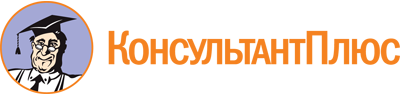 Закон Республики Коми от 05.04.2005 N 30-РЗ
(ред. от 06.07.2021)
"О социальных выплатах на строительство или приобретение жилья"
(принят ГС РК 23.03.2005)Документ предоставлен КонсультантПлюс

www.consultant.ru

Дата сохранения: 11.09.2021
 5 апреля 2005 годаN 30-РЗСписок изменяющих документов(в ред. Законов РК от 03.04.2006 N 26-РЗ, от 27.12.2006 N 148-РЗ,от 21.09.2007 N 65-РЗ, от 11.03.2008 N 12-РЗ, от 29.09.2008 N 90-РЗ,от 18.11.2008 N 109-РЗ, от 23.12.2008 N 150-РЗ, от 11.05.2010 N 41-РЗ,от 13.12.2010 N 143-РЗ, от 05.10.2011 N 108-РЗ, от 26.12.2011 N 157-РЗ,от 26.12.2014 N 176-РЗ, от 06.05.2016 N 46-РЗ, от 27.12.2017 N 103-РЗ,от 04.07.2018 N 48-РЗ, от 01.10.2018 N 73-РЗ, от 02.07.2019 N 47-РЗ,от 23.10.2020 N 49-РЗ, от 06.07.2021 N 67-РЗ,с изм., внесенными Законом РК от 21.12.2018 N 115-РЗ)Список изменяющих документов(введено Законом РК от 03.04.2006 N 26-РЗ;в ред. Законов РК от 11.03.2008 N 12-РЗ, от 05.10.2011 N 108-РЗ,от 06.07.2021 N 67-РЗ)N п/пФамилия, имя, отчествоОтношение к заявителюПолГод рожденияНомер паспорта (свидетельства о рождении), иного документа1.2.3.4.5.Кроме того, в жилом помещении проживают:1.2.3.Список изменяющих документов(введено Законом РК от 03.04.2006 N 26-РЗ;в ред. Законов РК от 11.03.2008 N 12-РЗ, от 05.10.2011 N 108-РЗ,от 06.07.2021 N 67-РЗ)N п/пФамилия, имя, отчествоОтношение к заявителюПолГод рожденияНомер паспорта (свидетельства о рождении), иного документа1.2.3.4.5.Кроме того, в жилом помещении проживают:1.2.3.Список изменяющих документов(введено Законом РК от 03.04.2006 N 26-РЗ;в ред. Законов РК от 21.09.2007 N 65-РЗ, от 11.03.2008 N 12-РЗ,от 29.09.2008 N 90-РЗ, от 23.12.2008 N 150-РЗ, от 05.10.2011 N 108-РЗ)N п/пДата поступления запросаФамилия, имя, отчество заявителяКатегория гражданАдрес занимаемого жилого помещенияДата и номер первоначального решения о принятии гражданина на учет на улучшение жилищных условий (для вставших на учет до 1 марта 2005 г.) на переселение из районов Крайнего Севера и приравненных к ним местностей (нужное подчеркнуть)Дата и номер решения о принятии на учет на получение субсидии (социальной выплаты) на строительство или приобретение жильяСообщение заявителю о принятом решении (дата и номер письма)Примечание123456789Список изменяющих документов(введено Законом РК от 03.04.2006 N 26-РЗ;в ред. Закона РК от 11.03.2008 N 12-РЗ)N п/п <*>Дата и номер принятия решения о постановке на учет на получение субсидий (социальных выплат) на строительство или приобретение жилья для улучшения жилищных условий (с указанием даты принятия на учет)Фамилия, имя, отчество принятого на учет гражданина и состав его семьи (фамилия, имя, отчество)Родственные отношенияАдрес и краткая характеристика занимаемого жилого помещенияОснования признания гражданина имеющим право на получение субсидии (социальной выплаты) на строительство или приобретение жилья для улучшения жилищных условийКатегория гражданина, принятого на учетРешение о выделении субсидии (социальной выплаты) на строительство или приобретение жилья (дата и номер)Адрес приобретенного (построенного) жилого помещенияРешение о снятии с учета (дата и номер)Примечание <**>1234567891011Список изменяющих документов(введено Законом РК от 03.04.2006 N 26-РЗ;в ред. Законов РК от 11.03.2008 N 12-РЗ, от 05.10.2011 N 108-РЗ)N п/пДата поступления запросаФамилия, имя, отчество принятого на учет гражданина и состав семьи (фамилия, имя, отчество, родственные отношения)Адрес занимаемого жилого помещенияДата и номер принятия решения о постановке на учет на получение субсидии (социальной выплаты) на строительство или приобретение жилья на переселение из районов Крайнего Севера и приравненных к ним местностей, расположенных на территории Республики Коми, в южные районы Республики Коми (с указанием даты принятия на учет)Категория гражданина, принятого на учетРешение о выделении субсидии (социальной выплаты) на строительство или приобретение жилья (номер и дата)Отметка о получении гражданином решения о предоставлении субсидии (социальной выплаты)Решение о снятии с учета (дата и номер)Примечание <*>12345678910Список изменяющих документов(введено Законом РК от 26.12.2014 N 176-РЗ;в ред. Законов РК от 27.12.2017 N 103-РЗ, от 06.07.2021 N 67-РЗ)N п/пДата принятия на учет на получение субсидий (социальных выплат) на строительство или приобретение жильяФамилия, имя, отчество гражданина и состав его семьи (фамилия, имя, отчество)Родственные отношенияДанные документов, удостоверяющих личность гражданина и членов его семьиАдрес занимаемого жилого помещенияДата и номер решения о принятии на учет на получение субсидии (социальной выплаты) на строительство или приобретение жилья для улучшения жилищных условийКатегория гражданина, принятого на учетСписок изменяющих документов(введено Законом РК от 26.12.2014 N 176-РЗ;в ред. Законов РК от 27.12.2017 N 103-РЗ, от 06.07.2021 N 67-РЗ)N п/пДата принятия на учет на получение субсидий (социальных выплат) на строительство или приобретение жильяФамилия, имя, отчество гражданина и состав его семьи (фамилия, имя, отчество)Родственные отношенияДанные документов, удостоверяющих личность гражданина и членов его семьиАдрес занимаемого жилого помещенияДата и номер решения о принятии на учет на получение субсидии (социальной выплаты) на строительство или приобретение жилья на переселение из районов Крайнего Севера и приравненных к ним местностей, расположенных на территории Республики КомиКатегория гражданина, принятого на учет